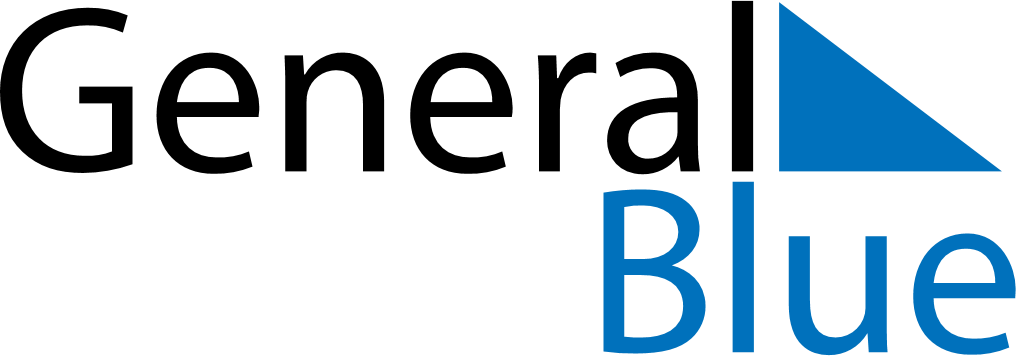 February 2022February 2022February 2022February 2022LiechtensteinLiechtensteinLiechtensteinMondayTuesdayWednesdayThursdayFridaySaturdaySaturdaySunday1234556Candlemas78910111212131415161718191920212223242526262728